.#32 count introductionRESTART, after 16 cts of wall 4SIDE, BEHIND, SIDE, CROSS, UNWIND ½, SIDE CHASSE', CROSS SHUFFLEROCK SIDE, RECOVER, STEP TOGETHER, ROCK SIDE, RECOVER, STEP TOGETHER, ROCK SIDE, RECOVER ¼ TURN, STEP FWD, ¼ PIVOT TURNRESTART here on Wall 4 - step change needed -- step R ¼ turn to L (7), close L next to R (8)POINT, STEP SIDE, BALL, STEP SIDE, BALL, STEP SIDE, JAZZ BOX ¼ TURN LKICK, STEP, POINT SIDE, HITCH, POINT SIDE, HITCH, ROCK BACK, RECOVER, ½ TURN STEP FWD, CLOSEMaking Me New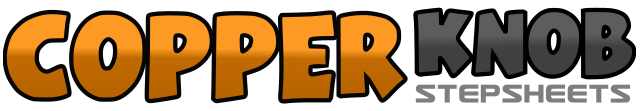 .......Count:32Wall:4Level:Improver.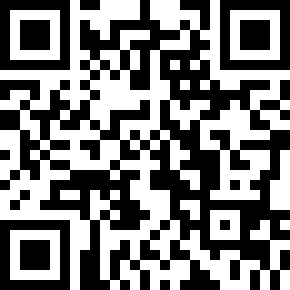 Choreographer:Bonita Malone (USA) - March 2021Bonita Malone (USA) - March 2021Bonita Malone (USA) - March 2021Bonita Malone (USA) - March 2021Bonita Malone (USA) - March 2021.Music:Making Me New - Royal TailorMaking Me New - Royal TailorMaking Me New - Royal TailorMaking Me New - Royal TailorMaking Me New - Royal Tailor........1,2&Step R side (1), step L behind (2), step R side (&)3,4Step L cross frt (3), unwind ½ weight stays on L(4) [6:00]5&6Step R side (5), step L next to R (&), step R side (6)7&8Step L cross shuffle (7&8)1,2&Rock R side (1), recover (2), step R next to L (&)3,4&Rock L side (3), recover (4), step L next to R (&)5,6Rock R side (5), recover ¼ turn L (6) [3:00]7,8Step R fwd (7), ¼ pivot to L (8) [12:00]1,2Point R cross frt (1), step R side (2)&3&4L ball next to R (&), step R side (3), L ball next to R (&), step R side (4)5,6Step L cross frt (5), step back on R (5)7,8Step L ¼ turn (7), step R slightly fwd (8) [9:00]1&2Kick L fwd (1), step L in place (&), point R side (2)&3,4Hitch R (&), point R side (3), hitch R (4)5,6Rock back on R (5), recover (6)7,8Step R fwd making ½ turn to L (7), close L next to R (8) [3:00]